Namn Namnsson· 0700000000 · E-post · LinkedInJag är en väldig glad, kreativ, nyfiken och positiv person som ständigt strävar efter att utvecklas. Är öppen och utåtriktad med stor ansvarskänsla och viljestyrka i allt jag sätter mig in i. Har skapat både webbsidor och applikationer. Grym på program så som Sketch, InVision, Adobe XD och Balsamiq. Samt har stor erfarenhet av olika metoder som exempelvis user research, användarintervjuer, användartester och A/B tester.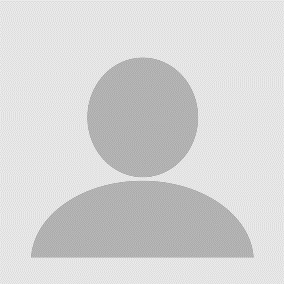 erfarenheter07-2018 – nuUX/ui Designer, FöretagUtvecklade ett ordersystem där jag även var ansvarig för hela UX-processen. Skapade ett nytt användarvänligt gränssnitt genom att använda mig av olika UX-processer för kundens nya programvara. Jobbade i ett agilt team med back-end och front-end utvecklare, projektledare och scrum master. Jag samlade, granskade och utvärderade användarkrav och affärsmål i samarbete med projektledning, utvecklare och reella användare. Illustrerade koncept genom att utforma och leverera wireframes, user stories, användarflöden, mockups och prototyper. Optimerade för ett brett utbud av enheter och gränssnitt. Designade grafiska användargränssnitt, utvecklade UI mockups och prototyper och utförde användartester. 02-2014 – 05-2018UX/ui Designer, FöretagSkapade en hemsida för företaget, där jag var är delaktig i hela UX processen från början till slut. Jag samlade och utvärderade användarkrav och affärsmål. Utformade och levererade wireframes, user stories, användarflöden, mockups och prototyper samt designade grafiska användargränssnittet. Använde metoder som exempelvis user research, effektkartläggning, användarintervjuer, användartester, kundresor och program som Sketch och Adobe XD.01-2010 – 01-2014UX Designer, FöretagJag var delaktig i arbetet med att utveckla och förbättra UX open inför konferensen. Arbetet byggde på UX-metodik utifrån besökarna och deras behov som utgångspunkt. Med hjälp av användarintervjuer kom jag fram till förbättringsförslag för konferensen.Utbildning2016-2018UX-designer, nackademin2008-2011Studentexamen i samhällsvetenskap, spånga gymnasiumInriktning: EkonomikompetenserHTML5CSSPHPJavaScript Photoshop TrelloSketchInVisionMicrosoft OfficeBalsamiqWordpressHotjarAdobe XDScrumLean UXspråkSvenskaEngelskaPersiska referenserLämnas gärna vid begäran!